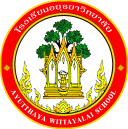 กิจกรรมโรงเรียนอยุธยาวิทยาลัย ปีการศึกษา 2562ชื่อกิจกรรม : พระราชดำริสมเด็จพระเทพรัตนราชสุดาฯ สยามบรมราชกุมารี (โรงเรียนพี่-โรงเรียนน้อง)ความสอดคล้องกับยุทธศาสตร์ กลยุทธ์ และนโยบาย :ยุทธศาสตร์ชาติ 20 ปี (พ.ศ.2560-2579) ด้านที่  3	ยุทธศาสตร์กระทรวงศึกษาธิการ ฉบับที่ 12 ปีการศึกษา 2560-2564   ข้อที่  3	กลยุทธ์ของ  สพฐ. ข้อที่  2	ยุทธศาสตร์ สพม. เขต 3  ข้อที่  2 และ 5	เกณฑ์คุณภาพโรงเรียนมาตรฐานสากล ข้อที่  1มาตรฐานการประกันคุณภาพภายใน  มาตรฐานที่  1กลยุทธ์ของโรงเรียนอยุธยาวิทยาลัย ปีการศึกษา 2562-2564 ข้อที่ 1โครงการหลักของโรงเรียน โครงการที่  1 ตัวชี้วัดที่  1.5, 1.6 และ 1.16ลักษณะกิจกรรม :   กิจกรรมต่อเนื่อง   กิจกรรมใหม่	ชื่อผู้รับผิดชอบกิจกรรม : นายวิญญ์  แสงสด , นางสาวอมรรัตน์  ทองโชติกลุ่มบริหารงานที่รับผิดชอบ : กลุ่มบริหารวิชาการ1.  หลักการและเหตุผล   	เนื่องจากสมเด็จพระเทพรัตนราชสุดาฯสยามบรมราชกุมารี  ได้ทรงดำเนินการโครงการพัฒนาเด็กและเยาวชนในถิ่นทุรกันดาร  ใน ปี พ.ศ. 2523   โดยปัจจุบันมีโรงเรียนตำรวจตระเวนชายแดน  ศูนย์การเรียนรู้และโรงเรียนสังกัดกระทรวงศึกษาธิการอยู่ในโครงการมากว่า  500 แห่งทั่วประเทศ  ต่อมาทรงมีพระราชดำริขอให้ยูเนสโก้  กรุงเทพมหานคร  ช่วยเหลือโรงเรียน    สำนักงานยูเนสโก้ได้เสนอให้โรงเรียนสมาชิกในโครงการศึกษาเพื่อความเข้าใจอันดีระหว่างชาติ (UNESCO Associated  Schools  Project) ในประเทศไทยพิจารณาให้การสนับสนุนและช่วยเหลือกองการสัมพันธ์ต่างประเทศ (สป.ศธ.)  ในฐานะสำนักเลขาธิการคณะกรรมการแห่งชาติว่าด้วยการศึกษา   ซึ่งเป็นผู้รับผิดชอบโครงการ ASP net  จึงได้ชวนโรงเรียนสมาชิกในโครงการฯ  เข้าร่วมรับเป็นโรงเรียนพี่  โดยปัจจุบันมีโรงเรียนพี่เข้าร่วมโครงการ  87  แห่ง   และมีโรงเรียนน้องในอุปการะรวม  158  แห่ง2.  วัตถุประสงค์  	1.   เพื่อให้ผู้เรียนที่มีความสามารถในการคิดวิเคราะห์  คิดวิจารณญาณ  อภิปราย  แลกเปลี่ยนความคิดเห็นและแก้ปัญหา  และนำไปประยุกต์ใช้ในสถานการณ์ต่างๆ ได้อย่างเหมาะสม	2.   เพื่อให้ผู้เรียนที่มีความสามารถในการคิดอย่างมีวิจารณญาณ  อภิปราย  แลกเปลี่ยนความคิดเห็น  และนำไปประยุกต์ใช้ในสถานการณ์ต่างๆ  ได้อย่างเหมาะสม	3.   เพื่อให้ผู้เรียนมีคุณลักษณะอันพึงประสงค์ตามหลักสูตรการศึกษาขั้นพื้นฐาน3.  ตัวชี้วัดความสำเร็จ	1.5   ผู้เรียนร้อยละ  80  มีความสามารถในการคิดวิเคราะห์  คิดวิจารณญาณ  อภิปราย  แลกเปลี่ยนความคิดเห็นและแก้ปัญหา  และนำไปประยุกต์ใช้ในสถานการณ์ต่างๆ  ได้อย่างเหมาะสม	1.6   ผู้เรียนร้อยละ  80  มีความสามารถในการคิดอย่างมีวิจารณญาณ  อภิปราย  แลกเปลี่ยนความคิดเห็นและนำไปประยุกต์ใช้ในสถานการณ์ต่างๆ ได้อย่างเหมาะสม	1.16  ผู้เรียนร้อยละ  80  มีคุณลักษณะอันพึงประสงค์ตามหลักสูตรการศึกษาขั้นพื้นฐาน4. เป้าหมาย/ ผลผลิต 	4.1  เชิงปริมาณ  	นักเรียนโรงเรียนอยุธยาวิทยาลัย  จำนวน  4,155  คน  ได้รับการจัดการเรียนรู้ที่ส่งเสริมให้เกิด  การคิดวิเคราะห์  คิดวิจารณญาณ  อภิปราย  แลกเปลี่ยนความคิดเห็นและแก้ปัญหา  และนำไปประยุกต์ใช้ในสถานการณ์ต่างๆ  และมีคุณลักษณะอันพึงประสงค์ตามหลักสูตรการศึกษาขั้นพื้นฐาน	4.2  เชิงคุณภาพ  1. ผู้เรียนร้อยละ  80  มีความสามารถในการคิดวิเคราะห์  คิดวิจารณญาณ  อภิปราย  แลกเปลี่ยนความคิดเห็นและแก้ปัญหา  และนำไปประยุกต์ใช้ในสถานการณ์ต่างๆ  ได้อย่างเหมาะสม	2. ผู้เรียนร้อยละ  80  มีความสามารถในการคิดอย่างมีวิจารณญาณ  อภิปราย  แลกเปลี่ยนความคิดเห็นและนำไปประยุกต์ใช้ในสถานการณ์ต่างๆ ได้อย่างเหมาะสม	3. ผู้เรียนร้อยละ  80  มีคุณลักษณะอันพึงประสงค์ตามหลักสูตรการศึกษาขั้นพื้นฐาน5. สถานที่ดำเนินการ	โรงเรียนอยุธยาวิทยาลัย			โรงเรียนตำรวจตระเวนชายแดนบ้านคลองมะลิประเวศน์วิทยา6. ระยะเวลาดำเนินงาน	16 พฤษภาคม 2562 – 31 มีนาคม 25637. ขั้นตอนการดำเนินกิจกรรม8. งบประมาณดำเนินการ      รวมทั้งสิ้น.........163,150.................................บาท    โดยแบ่งเป็น	   งบอุดหนุนรายหัว				จำนวน.....63,150..........บาท		   งบพัฒนาผู้เรียน				จำนวน...........................บาท		   เงิน บ.ก.ศ.					จำนวน...........................บาท		   งบประมาณอื่น โปรดระบุ  บริจาค       	จำนวน......100,000........ บาท       9. การติดตามและประเมินผล10.  ผลที่คาดว่าจะได้รับ1.  ผู้เรียนมีความสามารถในการคิดวิเคราะห์  คิดวิจารณญาณ  อภิปราย  แลกเปลี่ยนความคิดเห็นและแก้ปัญหา  และนำไปประยุกต์ใช้ในสถานการณ์ต่างๆ  ได้อย่างเหมาะสม2.  ผู้เรียนมีความสามารถในการคิดอย่างมีวิจารณญาณ  อภิปราย  แลกเปลี่ยนความคิดเห็น  และนำไปประยุกต์ใช้ในสถานการณ์ต่างๆ  ได้อย่างเหมาะสม3.  ผู้เรียนมีคุณลักษณะอันพึงประสงค์ตามหลักสูตรการศึกษาขั้นพื้นฐานประมาณการงบประมาณที่ใช้ชื่อกิจกรรมพระราชดำริสมเด็จพระเทพรัตนราชสุดาฯ สยามบรมราชกุมารี(โรงเรียนพี่ – โรงเรียนน้อง)กลุ่มบริหารวิชาการที่ขั้นตอนการดำเนินกิจกรรมงบประมาณงบประมาณงบประมาณงบประมาณงบประมาณระยะเวลาดำเนินการชื่อผู้รับผิดชอบที่ขั้นตอนการดำเนินกิจกรรมอุดหนุน     รายหัว(บาท)พัฒนาผู้เรียน(บาท)บ.ก.ศ.(บาท)อื่นๆ ระบุ  (บาท)รวม(บาท)ระยะเวลาดำเนินการชื่อผู้รับผิดชอบ1.Plan (วางแผน)Plan (วางแผน)Plan (วางแผน)Plan (วางแผน)Plan (วางแผน)Plan (วางแผน)Plan (วางแผน)Plan (วางแผน)1.ประชุมผู้เกี่ยวข้องวางแผนการดำเนินการ   -เอกสารการประชุมจัดตั้งชมรมโรงเรียนพี่ โรงเรียนน้อง20 พ.ค.62นายวิญญ์  แสงสด2.Do (ปฏิบัติตามแผน)Do (ปฏิบัติตามแผน)Do (ปฏิบัติตามแผน)Do (ปฏิบัติตามแผน)Do (ปฏิบัติตามแผน)2.-จัดกิจกรรมระดมทุนใช้การดำเนินงานตามกิจกรรม16 พ.ค.62-31 มี.ค.63ผู้รับผิดชอบทุกคน-จัดกิจกรรมโรงเรียนพี่ โรงเรียนน้อง63,150100,000163,15016พ.ค.62-31 มี.ค.63ผู้รับผิดชอบทุกคน3.Check (ตรวจสอบการปฏิบัติตามแผน)Check (ตรวจสอบการปฏิบัติตามแผน)Check (ตรวจสอบการปฏิบัติตามแผน)Check (ตรวจสอบการปฏิบัติตามแผน)Check (ตรวจสอบการปฏิบัติตามแผน)Check (ตรวจสอบการปฏิบัติตามแผน)Check (ตรวจสอบการปฏิบัติตามแผน)Check (ตรวจสอบการปฏิบัติตามแผน)3.-ตรวจสอบการดำเนินงาน24 ก.พ.63นางสาวอมรรัตน์ ทองโชติ4.Act (ปรับปรุงแก้ไข)Act (ปรับปรุงแก้ไข)Act (ปรับปรุงแก้ไข)Act (ปรับปรุงแก้ไข)Act (ปรับปรุงแก้ไข)Act (ปรับปรุงแก้ไข)Act (ปรับปรุงแก้ไข)Act (ปรับปรุงแก้ไข)4.-ตรวจสอบปรับปรุงกิจกรรม6 มี.ค.63นางสาวอมรรัตน์  ทองโชติ5.สรุปกิจกรรมและรายงานผลสรุปกิจกรรมและรายงานผลสรุปกิจกรรมและรายงานผลสรุปกิจกรรมและรายงานผลสรุปกิจกรรมและรายงานผลสรุปกิจกรรมและรายงานผลสรุปกิจกรรมและรายงานผลสรุปกิจกรรมและรายงานผลรวมรวม63,150100,000163,150ตัวชี้วัดความสำเร็จวิธีวัดและประเมินผลเครื่องมือวัดและประเมินผลผู้รับผิดชอบผู้เรียนร้อยละ 80 มีความสามารถในการคิดวิเคราะห์  คิดวิจารณญาณ  อภิปราย แลกเปลี่ยนความคิดเห็นและแก้ปัญหา  และนำไปประยุกต์ใช้ในสถานการณ์ต่างๆ  ได้อย่างเหมาะสมทำการประเมินการคิดวิเคราะห์ของผู้เรียนแบบประเมินการคิดวิเคราะห์ของผู้เรียนนางสาวอมรรัตน์  ทองโชติผู้เสนอกิจกรรมผู้ตรวจกิจกรรมลงชื่อ................................................(นายวิญญ์   แสงสด)ตำแหน่ง  ครูลงชื่อ ......................................................   (นางสาวสาลินี   เพ็งอุดม)เจ้าหน้าที่แผนงานกลุ่มบริหารวิชาการหัวหน้าโครงการหลักหัวหน้าโครงการหลักลงชื่อ.................................................    (นางรัชนา   แสงเปล่งปลั่ง)   หัวหน้ากลุ่มบริหารวิชาการลงชื่อ.................................................    (นางรัชนา   แสงเปล่งปลั่ง)   หัวหน้ากลุ่มบริหารวิชาการผู้เห็นชอบโครงการผู้เห็นชอบโครงการลงชื่อ ....................................................(นายอนันต์   มีพจนา)รองผู้อำนวยการกลุ่มบริหารวิชาการลงชื่อ ....................................................(นายอนันต์   มีพจนา)รองผู้อำนวยการกลุ่มบริหารวิชาการหัวหน้างานแผนงานหัวหน้างานแผนงานลงชื่อ.................................................(นายสรรพสิทธิ์  โกศล)หัวหน้างานนโยบายและแผนงาน    ลงชื่อ.................................................(นายสรรพสิทธิ์  โกศล)หัวหน้างานนโยบายและแผนงาน    ผู้ตรวจสอบงบประมาณผู้ตรวจสอบงบประมาณลงชื่อ ....................................................(นายสมใจ  พัฒน์วิชัยโชติ)รองผู้อำนวยการกลุ่มบริหารงบประมาณลงชื่อ ....................................................(นายสมใจ  พัฒน์วิชัยโชติ)รองผู้อำนวยการกลุ่มบริหารงบประมาณผู้อนุมัติโครงการผู้อนุมัติโครงการ(    )  อนุมัติ               (    )  ไม่อนุมัติลงชื่อ .........................................................(นายวรากร  รื่นกมล)ผู้อำนวยการโรงเรียนอยุธยาวิทยาลัย(    )  อนุมัติ               (    )  ไม่อนุมัติลงชื่อ .........................................................(นายวรากร  รื่นกมล)ผู้อำนวยการโรงเรียนอยุธยาวิทยาลัยที่รายการจำนวนหน่วยราคาต่อหน่วยรวมเป็นเงินประเภทของงบประมาณที่ใช้1.ค่าจ้างเหมารถบัสโดยสารปรับอากาศ1 คัน 3 วัน12,00036,000งบอุดหนุนรายหัว2.ค่าอาหาร60 คน8 มื้อ10020,000งบอุดหนุนรายหัว 3.ป้ายไวนิล2 ชุด5001,000งบอุดหนุนรายหัว4.กระดาษพิมพ์เกียรติบัตร1 รีม150150งบอุดหนุนรายหัว5.ถ่ายเอกสารพร้อมจัดทำรูปเล่มโครงการ20 เล่ม3006,000งบอุดหนุนรายหัวรวมเงิน  (หกหมื่นสามพันหนึ่งร้อยห้าสิบบาทถ้วน)รวมเงิน  (หกหมื่นสามพันหนึ่งร้อยห้าสิบบาทถ้วน)รวมเงิน  (หกหมื่นสามพันหนึ่งร้อยห้าสิบบาทถ้วน)รวมเงิน  (หกหมื่นสามพันหนึ่งร้อยห้าสิบบาทถ้วน)63,150